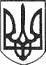 РЕШЕТИЛІВСЬКА МІСЬКА РАДАПОЛТАВСЬКОЇ ОБЛАСТІ(сорок третя позачергова сесія восьмого скликання)РІШЕННЯ09 лютого 2024 року                      м. Решетилівка		        № 1789-43-VIIIПро  внесення  змін  до  рішення  Решетилівської  міської  ради  від 31.01.2023    № 1276-29-VIII ,,Про закріплення території обслуговування за закладами освіти Решетилівської міської ради’’Керуючись Законом України ,,Про місцеве самоврядування в Україні”,  ст. 66 Закону України ,,Про освіту”, ст. 8 Закону України ,,Про повну загальну середню освіту”, постановою Кабінету Міністрів України від 13.09.2017 № 684 ,,Про затвердження Порядку ведення обліку дітей дошкільного, шкільного віку, вихованців та учнів”, наказом Міністерства освіти і науки України від 16.04.2018 № 367 ,,Про затвердження Порядку зарахування, відрахування та переведення учнів до державних та комунальних закладів освіти для здобуття повної загальної середньої освіти” з метою забезпечення територіальної доступності здобуття  дошкільної та загальної середньої освіти, Решетилівська міська рада ВИРІШИЛА:	1. Внести зміни до рішення Решетилівської міської ради від 31.01.2023 № 1276-29-VIII ,,Про закріплення території обслуговування за закладами освіти Решетилівської міської ради’’, а саме: 	1) додаток 1 ,,Перелік територій обслуговування, закріплених за закладами загальної середньої освіти Решетилівської міської ради’’ викласти в новій редакції (додаток 1).	2) додаток 2 ,,Перелік територій обслуговування, закріплених за закладами дошкільної освіти та закладами загальної середньої освіти з дошкільним підрозділом Решетилівської міської ради’’ викласти в новій редакції (додаток 2).	2. Контроль за виконанням даного рішення покласти на постійну комісію з питань освіти, культури, спорту, соціального захисту та охорони здоров’я (Бережний Віктор).Міський голова	Оксана ДЯДЮНОВАДодаток 1   до рішення Решетилівської міської радивосьмого скликання 09 лютого 2024 року№1789-43-VIIІ(43 позачергова сесія)Перелік територій обслуговування, закріплених за закладамизагальної середньої освіти Решетилівської міської радиЗаступник начальник відділу освіти	Олександр ПОЛНОБРОДСЬКИЙДодаток 2   до рішенняРешетилівської міської радивосьмого скликання 09 лютого 2024 року№ 1789-43-VIIІ(43 позачергова сесія)Переліктериторій обслуговування, закріплених за закладами дошкільної освіти та закладами загальної середньої освіти з дошкільним підрозділом Решетилівської міської радиЗаступник начальник відділу освіти	Олександр ПОЛНОБРОДСЬКИЙ№ п/пНавчальний закладТериторія обслуговування 1ОЗ ,,Решетилівський ліцей імені  І.Л. Олійника Решетилівської міської ради”м. Решетилівкавулиці: Покровська, Килимова, Садкова, Калинова, Мистецька, Шевченка, Берегова, Сагайдачного, Шкільна, Надії Бабенко, Василя Стуса, Полтавська, Пилипа Орлика, Цибулівська, Введенська, Трояндова, Гоголя, Олександра Ковіньки, Соборна, Базарна, Ентузіастів, Старокиївська, Гарячківська, Озерянська, Франка, 1 Травня, 8 Березня, Підгірна, Київська, Джерельна, Кобзарна, Щаслива, Великотирнівська, Лесі Українки, Степова, Сонячна, Вереміївська, Курченко Н., Молодіжна, Ремесляна, Волошкова, Свободи, Грушевського, Вишнева, Козацька, Левадна, Олійника, Івана Піддубного, Сковороди, Миру, Кошового, Убийвовк Лялі, Веклича, Українська, Медична; провулки: Вишневий, Садковий, Левадний, Дружній, Кошового, Козацький, Грушевського, Пивовара, Котляревського, Барвистий, Базарний, Гарячківський, Нестора Махна, Миколи Закарлюки, Полтавський, Соборний, Гоголя, Заводський, Джерельний, Підгірний, Калиновий, Пустоварасела: Шкурупіївка, Хоружі, Білоконі, Прокопівка, Сені, Ганжі, Лиман Перший, Тури, Мирне, Бузинівщина, Колотії2Демидівський заклад загальної середньої освіти І-ІІІ ступенів Решетилівської міської радисела: Демидівка, Пустовари, Литвинівка, Нова Диканька, Андріївка3Калениківський заклад загальної середньої освіти І-ІІІ ступенів Решетилівської міської радисела: Каленики, Хрещате, Шилівка, Онищенки, Паненки, Сухорабівка, Березняки, Підок4Малобакайський заклад загальної середньої освіти І-ІІІ ступенів Решетилівської міської радисела: Малий Бакай, Бакай, Мушти, Лиман Другий, Братешки, Шишацьке, Потеряйки-Горові, Коліньки, Лобачі, Крохмальці, Тривайли,  Дем’янці5Остап’євський заклад загальної середньої освіти І-ІІІ ступенів Решетилівської міської радисела: Остап’є, Нове Остапове, Підгір’я, Запсілля, Уханівка, Олефіри6Покровський опорний заклад загальної середньої освіти І-ІІІ ступенів Решетилівської міської радиселище: Покровське; села: Шкурупії, Кривки, Голуби, Бабичі, Писаренки, Кукобівка, Долина, Лютівка, Коломак, Дмитренки, Кузьменки7Піщанський заклад загальної середньої освіти І-ІІІ ступенів ім. Л.М. Дудки Решетилівської міської ради села: Піщане, Славки, Нова Михайлівка, Молодиківщина, Потеряйки, Шарлаї8Федіївська філія І-ІІ ступенів Покровського опорного закладу загальної середньої освіти І-ІІІ ступенів Решетилівської міської радисела: Федіївка, Лучки9Шевченківський заклад загальної середньої освіти   І-ІІІ ступенів імені академіка В.О. Пащенка  Решетилівської міської радисела: Шевченкове, Дружба, Шамраївка, Капустяни, Пащенки, Яценки, Паськівка, Гольманівка, Шамраївка, Буняківка, Говтва, Киселівка, Плавні10Глибокобалківський заклад загальної середньої освіти І-ІІ ступенів з дошкільним підрозділом Решетилівської міської ради села: Глибока Балка, Коржі11М’якеньківський заклад загальної середньої освіти І-ІІ ступенів з дошкільним підрозділом Решетилівської міської ради села: М’якеньківка, Михнівка, Шрамки12Потічанська філія І-ІІ ступенів з дошкільним підрозділом Опорного закладу ,,Решетилівський ліцей імені І.Л. Олійника Решетилівської міської ради”села: Потічок, Пасічники, Миколаївка, Нагірне13Решетилівська філія І ступеня Опорного закладу ,,Решетилівський ліцей імені І.Л. Олійника Решетилівської міської ради”місто Решетилівкавулиці: Покровська, Килимова, Садкова, Калинова, Мистецька, Шевченка, Берегова, Сагайдачного, Шкільна, Надії Бабенко, Василя Стуса, Полтавська, Пилипа Орлика, Цибулівська, Введенська, Трояндова, Гоголя, Олександра Ковіньки, Соборна, Базарна, Ентузіастів, Старокиївська, Гарячківська, Озерянська, Франка, 1 Травня, 8 Березня, Підгірна, Київська, Джерельна, Кобзарна, Щаслива, Молодіжна, Ремесляна, Волошкова, Свободи, Грушевського, Вишнева, Козацька, Левадна, Олійника, Івана Піддубного, Сковороди, Миру, Кошового, Убийвовк Лялі, Веклича, Українська, Медична; провулки: Вишневий, Садковий, Левадний, Дружній, Кошового, Козацький, Грушевського, Пивовара, Котляревського, Барвистий, Базарний, Гарячківський, Нестора Махна, Миколи Закарлюки, Полтавський, Соборний, Гоголя, Заводський, Джерельний, Підгірний, Калиновий, Пустовара;села: Шкурупіївка, Хоружі, Білоконі, Прокопівка, Колотії14Решетилівська філія І ступеня з дошкільним підрозділом Опорного закладу ,,Решетилівський ліцей імені І.Л. Олійника Решетилівської міської ради”місто Решетилівкавулиці: 40-річчя Перемоги, Вереміївська, Молодіжна, Будівельна, Польова, Новосанжарська, Курченко Н., Степова, Сонячна, Лесі Українки, Великотирнівська, Новоселівськасела: Сені, Ганжі, Лиман Перший, Тури, Мирне, Бузинівщина№ п/пНавчальний закладТериторія обслуговування 1Демидівський заклад дошкільної освіти ясла-садок ,,Берізка” Решетилівської міської ради  Полтавської облстісела: Демидівка, Литвинівка, Нова Диканька, Андріївка, Пустовари2Калениківський заклад дошкільної освіти ясла-садок ,,Сонечко’’ Решетилівської міської ради  Полтавської областісела: Каленики, Хрещате, Шилівка, Онищенки, Паненки, Сухорабівка, Березняки, Підок3Колотіївський дошкільний навчальний заклад ясла-садок ,,Лелеченька’’ Решетилівської міської ради  Полтавської областісело Колотії4Малобакайський заклад дошкільної освіти ясла-садок ,,Теремок’’ Решетилівської міської ради Полтавської областісела: Малий Бакай, Бакай, Мушти5Остап’євський заклад дошкільної освіти ,,Ромашка’’ Решетилівської міської ради  Полтавської областісела: Остап’є, Нове Остапове, Підгір’я, Запсілля, Уханівка, Олефіри6Піщанський заклад дошкільної освіти ясла-садок ,,Веселка’’ Решетилівської міської ради  Полтавської областісела: Піщане, Славки, Нова Михайлівка, Молодиківщина, Потеряйки 7Покровський заклад дошкільної освіти ясла-садок ,,Барвінок’’ Решетилівської міської ради  Полтавської областіселище: Покровське, села: Шкурупії, Кривки, Голуби, Бабичі, Писаренки, Федіївка, Лучки8Решетилівський заклад дошкільної освіти ясла-садок ,,Ромашка” Решетилівської міської ради Полтавської областім. Решетилівкавулиці: Покровська, Килимова, Садкова, Калинова, Мистецька, Шевченка, Берегова, Сагайдачного, Шкільна, Надії Бабенко, Василя Стуса, Полтавська, Пилипа Орлика, Цибулівська, Введенська, Трояндова, Гоголя, Олександра Ковіньки, Соборна, Базарна, Ентузіастів, Старокиївська, Гарячківська, Озерянська, Франка, 1 Травня, 8 Березня, Підгірна, Київська, Джерельна, Кобзарна, Щаслива, Олександри Загрудної, Ремесляна, Волошкова, Свободи, Грушевського, Вишнева, Козацька, Левадна, Олійника, Івана Піддубного, Сковороди, Миру, Кошового, Убийвовк Лялі, Веклича, Українська,  Медичнапровулки: Вишневий, Садковий, Левадний, Дружній, Кошового, Козацький, Грушевського, Пивовара, Котляревського, Барвистий, Базарний, Гарячківський, Нестора Махна, Миколи Закарлюки, Полтавський, Соборний, Гоголя, Заводський, Джерельний, Підгірний, Калиновий, Пустоварасела: Шкурупіївка, Хоружі, Білоконі, Прокопівка9Сухорабівський заклад дошкільної освіти ясла-садок ,,Пролісок” Решетилівської міської ради  Полтавської областісела: Сухорабівка, Березняки, Підок10Шевченківський заклад дошкільної освіти ясла-садок ,,Світлячок’’ Решетилівської міської ради Полтавської області села: Шевченкове, Дружба, Шамраївка, Капустяни, Пащенки, Яценки, Паськівка, Гольманівка, Буняківка, Говтва, Киселівка, Плавні11Шилівський заклад дошкільної освіти ясла-садок ,,Капітошка’’ Решетилівської міської ради  Полтавської областісела: Шилівка, Онищенки, Паненки12Глибокобалківський заклад загальної середньої освіти І-ІІ ступенів з дошкільним підрозділом Решетилівської міської радисела: Глибока Балка, Лобачі, Крохмальці, Тривайли, Коржі, Лиман Другий, Братешки, Дем’янці, Коліньки, Шишацьке, Потеряйки-Горові13Кукобівський заклад дошкільної освіти ясла-садок ,,Калинка’’ Решетилівської міської радисела: Кукобівка, Долина, Лютівка, Коломак, Дмитренки, Кузьменки14М’якеньківський заклад загальної середньої освіти І-ІІ ступенів з дошкільним підрозділом Решетилівської міської ради села: М’якеньківка, Михнівка, Шрамки15Потічанська філія І-ІІ ступенів з дошкільним підрозділом Опорного закладу ,,Решетилівський ліцей імені І.Л. Олійника Решетилівської міської ради”села: Потічок, Пасічники, Миколаївка, Нагірне16Решетилівська філія І ступеня з дошкільним підрозділом Опорного закладу ,,Решетилівський ліцей імені І.Л. Олійника Решетилівської міської ради”місто Решетилівкавулиці: 40-річчя Перемоги, Молодіжна,  Будівельна, Польова, Новосанжарська, Степова, Сонячна, Лесі Українки, Великотирнівська, Новоселівська, Вереміївська,  Курченко Н.села: Сені, Ганжі, Лиман Перший, Тури, Мирне, Бузинівщина